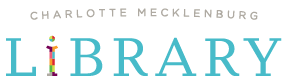 Library Board of TrusteesLibrary Board of Trustees MeetingMain Library, Francis Auditorium Monday, April 22, 2018, 12:00pm – 1:30pmTrustees Absent (with cause)Brandon NealMINUTESRob Harrington called the Board of Trustees meeting to order at 12:04 pm. Mr. Harrington requested a motion to approve absence with cause for Brandon Neal. On a motion by Molly Griffin and seconded by Jennifer Appleby, the Trustees unanimously approved absence with cause.Mr. Harrington requested a motion to approve the minutes from the Board of Trustees meeting held on March 18, 2019. On a motion by Hyong Yi and seconded by Joe Helweg, the Trustees unanimously approved the March 18, 2019meeting minutes. Chair ReportMr. Harrington reminded everyone about the Main Library design reveal event scheduled for April 30, and welcomed Beth Hardin, Kevin Utsey and Corey Crawford to the meeting. Committee ActivityNominating CommitteeJennifer Appleby  reported that the Nominating Committee is putting forth Melissa McGuire for consideration to fill the seat that Molly Griffin is vacating on the Board of Trustees.  Ms. McGuire is the founder of Sherpa.  She is a community leader, loves the Library and attends and appreciates the Verse & Vino event.  The Nominating Committee believes she will be an excellent addition to the Board.  On a motion by the Nominating Committee, and seconded by Charles Thomas, the Board unanimously approved the recommendation of Melissa McGuire to County Commission Chair George Dunlap for appointment to Molly Griffin’s seat on the Board of Trustees beginning July 1, 2019. CEO Report-Lee KeeslerProposed Conceptual Design for New Main LibraryLee Keesler welcomed everyone and thanked them for making time to attend this additional Board meeting.  He introduced Nick Anderson and Chad Carpenter of Snohetta who were attending via conference call.  Chad Carpenter presented to the Board the proposed conceptual design for New Main Library and walked trustees through the design process and specific reasons for the design, then opened the floor to discussion and questions from the Board.  There was a lengthy discussion of design aspects, public commons, the linkage of the library and the theaters next door, operational plan for the theaters, green roofs, budget and next steps for the project.  On a motion by Charles Thomas, seconded by Joe Helweg, the Board unanimously approved the proposed conceptual design of the new Main Library with the understanding that if the Mecklenburg County Board of County Commissioners does not approve the linkage of the Library and the McGlohon and Duke Energy theaters next door, a new design will be brought back to the Board of Trustees for approval.   7th & Tryon Re-development UpdateBeth Hardin provided the Board the following updates:Project stretches from 6th Street to 8th Street along N. Tryon Street and College StreetThe current plan is to retain the Hall House, the McGlohon and Duke Energy theatersThe project will add significant assets such as creative/corporate office tower, boutique hotel and open/green spaceThe Library is the first part of the project being redevelopedThere are 5 land owners --- the Library, the City of Charlotte, Mecklenburg County, the Housing Authority and Bank of AmericaSeveral other aspects of the project include underground parking, affordable housing and green spaceBoard Approval for Selena GiovanelliJenni Gaisbauer provided the Board a bio for Selena Giovanelli and asked for approval of the appointment of Ms. Giovanelli to the Library Foundation’s Board of Directors.After some discussion, and on a motion by Hyong Yi and seconded by Jennifer Appleby, the board unanimously approved the appointment of Selena Giovanelli to the Library Foundation’s Board of Directors.  On a motion by Rob Harrington, seconded by Ed Williams, the meeting was adjourned at 1:40pm. Respectfully submitted,Lenoir C. Keesler, Jr. CEOTrustees PresentStaff PresentOthers PresentJennifer ApplebyAilen ArreazaMolly GriffinRob Harrington, ChairJoe HelwegGloria KelleyDr. Ellen McIntyreCharles ThomasEd WilliamsHyong YiKaren BeachKevin BittleShelley BookBarbara CantisanoDavid DillardMichael EngelbrechtSeth ErvinDana EureJenni GaisbauerJesse IsleyPeter JareoLee KeeslerJulia LanhamMeryle LeonardJenna MarottaCaitlin MoenAngie MyersEmily NanneyKathy ScottAnn StawskiHolly Summers GilMartha YesowitchMark Kutny, Hamilton StevensKevin Utsey, Clark NexsenCorey Crawford, Citizens Capital Budget Advisory CommitteeBeth Hardin, UNC Charlotte